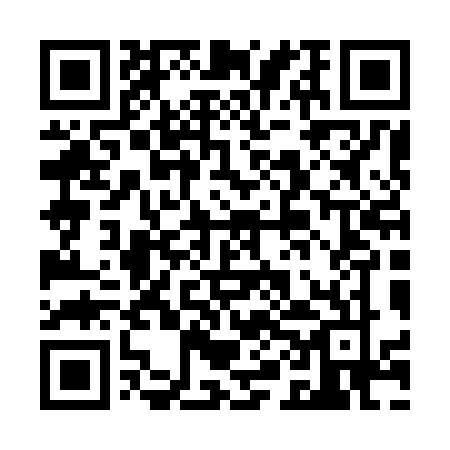 Ramadan times for Aa Skerry, UKMon 11 Mar 2024 - Wed 10 Apr 2024High Latitude Method: Angle Based RulePrayer Calculation Method: Islamic Society of North AmericaAsar Calculation Method: HanafiPrayer times provided by https://www.salahtimes.comDateDayFajrSuhurSunriseDhuhrAsrIftarMaghribIsha11Mon4:384:386:3312:163:515:595:597:5512Tue4:354:356:3012:153:536:026:027:5813Wed4:314:316:2712:153:556:046:048:0014Thu4:284:286:2412:153:576:076:078:0315Fri4:254:256:2112:153:596:096:098:0616Sat4:214:216:1812:144:016:126:128:0917Sun4:184:186:1512:144:036:146:148:1218Mon4:144:146:1212:144:056:166:168:1519Tue4:114:116:0912:134:076:196:198:1720Wed4:074:076:0612:134:096:216:218:2021Thu4:044:046:0312:134:116:246:248:2322Fri4:004:006:0012:124:136:266:268:2623Sat3:573:575:5712:124:156:296:298:2924Sun3:533:535:5412:124:176:316:318:3225Mon3:493:495:5112:124:196:346:348:3626Tue3:463:465:4812:114:216:366:368:3927Wed3:423:425:4512:114:226:396:398:4228Thu3:383:385:4212:114:246:416:418:4529Fri3:343:345:3912:104:266:446:448:4830Sat3:303:305:3612:104:286:466:468:5231Sun4:264:266:321:105:307:487:489:551Mon4:224:226:291:095:327:517:519:592Tue4:184:186:261:095:337:537:5310:023Wed4:144:146:231:095:357:567:5610:064Thu4:104:106:201:095:377:587:5810:095Fri4:064:066:171:085:398:018:0110:136Sat4:024:026:141:085:408:038:0310:177Sun3:573:576:111:085:428:068:0610:208Mon3:533:536:081:075:448:088:0810:249Tue3:483:486:051:075:468:118:1110:2810Wed3:443:446:021:075:478:138:1310:32